"__" _____________ 200__ г.   № _____________На № ____________ от _____________________ПредседателюСчетной палатыРеспублики БурятияЕ.В. ПегасовуУважаемый Евгений Владимирович!Прошу снять с контроля следующие рекомендации и предложения Счетной палаты Республики Бурятия:1. По проверке целевого и эффективного использования бюджетных средств, направленных на строительство стадиона на 10000 зрителей по ул. Свободы на набережной р. Селенга в Советском районе г. Улан-Удэ. Представление № 67 от 30.12.2013 Минимуществу РБ: рекомендации и предложения исполнены в полном объеме.В ходе проведения контрольного мероприятия «Проверки состояния реестра республиканской государственной собственности по состоянию на 01.01.2016 – 01.10.2016 гг. в Министерстве имущественных и земельных отношений Республики Бурятия» установлено, что выявленные нарушения устранены, в частности, ГАУ РБ «Дирекция спортивных сооружений» проведена работа по пересмотру и перерасчету стоимости объектов и разделению их на категории недвижимое имущество, особо ценное имущество и иное движимое имущество. Кроме того, в адрес Минимущества РБ направлена информация об изменении стоимости основных средств и капитальных вложений по объектам, переданным в результате строительства стадиона на 10000 тыс. зрителей по ул. Свободы на набережной р. Селенга, оформлены и получены свидетельства о государственной регистрации права собственности на объекты Литера А – основное строение, Литера А1 – подвал, литера А2 – мансарда.2. По проверке целевого и эффективного использования бюджетных средств, выделенных на строительство ГУЗ «Детская республиканская клиническая больница» в 45 квартале Октябрьского района г. Улан-Удэ за период 2013-2015 гг. представление № 31 от 17.05.2016 ГКУ РБ «УКС ПРБ» рекомендации и предложения исполнены в полном объеме.Основными результатами исполнения Представления стали следующие меры: - 	В части устранения выявленных нарушений ведения бухгалтерского учета:внесены необходимые исправления в акты №00000022, № 00000021-2 и 00000024 от 07.10.2014 года в соответствии с требованиями п.7 ст.9 Федерального закона от 06.12.2011 года № 402-ФЗ «О бухгалтерском учете»;04.05.2016 г. между ГКУ РБ «УКС ПРБ» и ООО «НикМед» заключено дополнительное соглашение № 7 к государственному контракту №0102200001612001795-0046075-02 от 26.11.2012 г. в котором отражены изменения в наименованиях поставляемого оборудования. ООО «Никмед» 04.05.2016 года предоставлены корректировочные счета-фактуры № 11, 12, 2. Финансовым отделом на основании данных документов внесены изменения в бухгалтерский учет в наименования трех видов оборудования;- Согласно распоряжению Минимущества РБ от 27.05.2013 № 04-01-04-436/12 Минстроем РБ в 2013 году переданы ГАУЗ «ДРКБ» весы электронные настольные для новорожденных детей до полутора лет ВЭНд-01-15-С «Малыш» в количестве 26 шт. без столов-тумб под весы;- По выявленным проверкой недостаче и пересорту медицинского оборудования и мебели, находящегося на ответственном хранении у ООО «НикМед» нарушения устранены;- Государственный контракт № 1 ГК-12 от 02.05.2012 на выполнение работ по авторскому надзору за строительством объекта «ГУЗ «ДРКБ» в 45 квартале Октябрьского района г. Улан-Удэ. 4 пусковой комплекс. Первый этап. Блоки 1 - 6» расторгнут (соглашение от 07.06.2016 № б/н);- В целях устранения нарушения п. 4 распоряжения Минимущества РБ от 27.05.2013 № 04-01-04-439/13, в части не передачи ГАУЗ «ДРКБ» республиканского имущества, а именно цифрового рентгенодиагностического комплекса на 2 рабочих места Уникорт и системы хирургической офтальмологической универсальной с лазерным аппаратом Consetellation alcon, по письменному обращению ГКУ РБ «УКС ПРБ» Минимуществом РБ издано распоряжение от 06.09.2016 №04-01-04-519/16;- По результатам контрольного мероприятия Счетной палаты Республики Бурятия (аудит закупок) ГКУ РБ «УКС ПРБ» были направлено исковое заявление к ЗАО «Бургражданпроект» о взыскании 84106,27729 тыс. убытков, причиненных недостатками выполненных проектных работ. Решением Арбитражного суда РБ от 22.06.2016 в удовлетворении исковых требований отказано. Постановлением Четвертого Арбитражного суда апелляционного от 26.10.2016 решение Арбитражного суда РБ оставлено без изменений.Основными доводами в отказе в удовлетворении исковых требований в Постановлении Четвертого Арбитражного апелляционного суда от 26.10.2016 указано следующее.Суд первой инстанции правильно установил, что убытки, понесенные истцом, были понесены им по собственной вине ввиду заключения с третьим лицом - ООО «НикМед» дополнительного соглашения № 6 от 16.05.2014 к государственному контракту от 26.11.2012, в котором сторонами было согласовано увеличение стоимости медицинского оборудования.Указанное дополнительное соглашение, как и государственный контракт, были заключены в нарушение норм налогового законодательства и требований аукционной документации.Сумма НДС в размере 84 106 065 рублей 09 копеек по не подлежащему налогообложению НДС медицинскому оборудованию и мебели была выплачена истцом ООО «НикМед» по государственному контракту от 26.11.2012.Доказательством того, что истцом не были применены меры к предотвращению убытков, служит то обстоятельство, что истец заключил с ООО «НикМед» дополнительное соглашение № 6 от 16.05.2014, в котором согласовал третьему лицу увеличение стоимости уже поставленного медицинского оборудования, в том числе не облагаемого НДС, при этом оставил неизменной цену контракта. Увеличение стоимости оборудования производится за счет уменьшения стоимости монтажных работ.Часть 5 статьи 9 Закона № 94-ФЗ вводит запрет на изменение при исполнении контракта перечисленных в этой части условий. В частности, это относится к части 10 статьи 41.12 данного Закона, в которой установлено, что контракт по итогам открытого аукциона в электронной форме заключается на условиях, указанных в извещении о проведении такого аукциона и в документации об аукционе.Таким образом, в ходе исполнения государственного контракта на поставку медицинского оборудования истцом была уплачена третьему лицу неправомерно увеличенная стоимость медицинского оборудования;- В целях восстановления ЗАО «Удинское» завышения стоимости работ в части завышения сметных расценок по сравнению с расценками в сметной  документации в сумме 212,37146 тыс. руб. 07.07.2016 ГКУ РБ «УКС ПРБ» в Арбитражный суд РБ направлено исковое заявление (дело №А10-4036/2016). ЗАО «Удинское» в процессе заявлено ходатайство о частичном пропуске ГКУ РБ «УКС ПРБ» срока исковой давности (акты выполненных работ подписаны в 2012 г.), которое суд счел обоснованным, в связи с чем, ГКУ РБ «УКС ПРБ» уменьшена сумма исковых требований до 55 453,83 руб. Кроме того, ЗАО «Удинское»  подан встречный иск о взыскании неосновательного обогащения в размере, соразмерном требованиям по первоначальному иску. Согласно  решению Арбитражного суда РБ от 21.07.2017 первоначальный иск удовлетворен в сумме 71,16683 тыс. руб., в том числе 55,45383 – неосновательное обогащение, 15,713 тыс. руб. – проценты за пользование чужими средствами. Встречный иск удовлетворен в аналогичном размере. В результате зачета требований по первоначальному и встречному искам прекращены обязательства сторон вследствие необоснованного обогащения;- В целях восстановления ООО «Китой» завышения стоимости работ в части завышения сметных расценок и объемов по сравнению с расценками и объемами в сметной документации в сумме 6 563, 54656 тыс. руб. 31.08.2016. 31.08.2016 ГКУ РБ «УКС ПРБ» в Арбитражный суд РБ подано исковое заявление (дело №А 10-5118/2016), требования учреждения удовлетворены в полном объеме - решение от 21.12.2016. Исполнительный лист для взыскания направлен в отдел судебных приставов;- Завышение объемов выполненных работ согласно актам о приемке выполненных работ ф. КС-2 ООО «Байкалоптторг» по сравнению с объемами работ в сметной документации в сумме 11,58857 тыс. руб. предъявлено к возврату ООО «Китой» в рамках судебного дела № А10-5118/2016. Требования удовлетворены.	- Для возврата суммы неосновательного обогащения в размере 10,40961 тыс. руб., возникшего по причине завышения ООО «Профи Плюс» стоимости и объемов выполненных строительно-монтажных работ, к ООО «Трест № 11» (организация была переименована согласно официальным данным из ЕГРЮЛ) были предъявлены исковые требования (дело № А10-4359/2016), решением Арбитражного суда РБ от 26.09.2016 требования ГКУ РБ «УКС ПРБ» удовлетворены в полном объеме. Поскольку в отношении должника введена процедура банкротства ГКУ РБ «УКС ПРБ» в рамках судебного дела № А60-60906/2015 о банкротстве подало требование, о включении в реестр требований кредиторов ООО «ТРЕСТ №11». Требования удовлетворены (определение Арбитражного суда Свердловской области от 23.01.2017).3. По проверке, анализу и оценке законности, обоснованности и эффективности расходов на закупки государственным заказчиком ГКУ РБ «Управление капитального строительства Правительства Республики Бурятия» в 2015 году по объектам, финансируемым по разделам 04, 06 (за исключением объекта «Очистные сооружения в г. Кяхта производительностью 3000 куб.м/сут. Кяхтинского района Республики Бурятия») бюджетной классификации расходов (аудит в сфере закупок).Представление № 41 от 19.09.2016 Минстрою РБ рекомендации и предложения исполнены в полном объеме.Основными результатами исполнения Представления стали следующие меры: 1. По вопросу принятия мер в отношении ГКУ РБ «УКС ПРБ» по восстановлению средств в республиканский бюджет в размере 185,10139 тыс. рублей, допущенных учреждением ввиду переплаты ООО «Нова-проект» по государственным контрактам на выполнение авторского надзора - ГКУ РБ «УКС ПРБ» направлена письменная претензия (исх. № 2233 от 26.09.2016) о взыскании неосновательного обогащения. По истечении срока, предусмотренного АПК РФ для досудебного урегулирования спора, ГКУ РБ «УКС ПРБ» направлено в Арбитражный суд Республики Бурятия исковое заявление о взыскании суммы переплаты по государственным контрактам на выполнение авторского надзора. Решением Арбитражного суда РБ от 19.04.2017 иск удовлетворен в полном объеме в пользу ГКУ РБ «УКС ПРБ». Постановлением Четвертого арбитражного апелляционного суда от 13.07.2017 решение по делу отменено, принят новый судебный акт. Постановлением Арбитражного суда Восточно - Сибирского округа от 04.10.2017 Постановление 4 арбитражного суда оставлено без изменения.2. По вопросу проведения анализа и оценки действий (бездействия) ГКУ РБ «УКС ПРБ» по результативности (безрезультативности) ведения претензионно-исковой работы в отношениях с подрядными организациями с учетом низких результатов рассмотрения исковых требований в Арбитражном суде в целях обеспечения защиты финансовых интересов республиканского бюджета - в соответствии с приказом ГКУ РБ «УКС ПРБ» от 23.09.2016 № 113, ГКУ РБ «УКС ПРБ» проведена служебная проверка по факту результативности/безрезультативности претензионно-исковой работы, в т.ч. низких результатов рассмотрения исковых требований, вытекающих из договоров подряда, в Арбитражном суде РБ явившихся следствием действий (бездействий) специалистов юридического отдела. Комиссией ГКУ РБ «УКС ПРБ» проведено служебное расследование, установлены факты, имеющие значения для проверки, проведен анализ претензионно-исковой работы в 2014-2015 гг., затребованы объяснительные от действующих сотрудников юридического отдела. По результатам проверки привлечь специалистов экономико-правового отдела к дисциплинарной ответственности не представляется возможным в связи с их увольнением.4. По проверке правомерности использования бюджетных средств, выделенных по государственному контракту № АУ-3127 – 15/тех от 23.09.2015 при реконструкции зданий под промышленный парк в г. Улан-Удэ, 2 пусковой комплекс, в 2015 - текущем периоде 2016 гг.»Представление № 51 от 05.10.2016 Министерству промышленности и торговли РБ рекомендации и предложения исполнены в полном объеме.Основными результатами исполнения Представления стали следующие меры: - Министерством промышленности и торговли Республики Бурятия совместно с Министерством строительства и модернизации жилищно-коммунального комплекса Республики Бурятия подготовлено и направлено в Минэкономразвития России письмо с обоснованием правомерности осуществления расходов по государственному контракту № АУ-3127-15/тех от 23.09.2015г. и с просьбой о возврате в бюджет Республики Бурятия (с учетом соблюдения уровня софинансирования) суммы в размере 2 935 711,56 руб., как излишне уплаченную. Ответ Минэкономразвития не получен;- Управляющей компанией промышленного парка четырем субъектам малого предпринимательства оказана государственная поддержка в виде предоставления производственных площадей промпарка в субаренду для реализации инвестиционных проектов. Представление № 52 от 05.10.2016 Министерству строительства и модернизации ЖКК РБ рекомендации и предложения исполнены в полном объеме.Основными результатами исполнения Представления стали следующие меры: - Министерством разработан проект распоряжения Правительства Республики Бурятия «О необходимости заключения соглашений между органами государственной власти Республики Бурятия ответственными исполнителями государственных программ Республики Бурятия, главными распорядителями бюджетных средств и застройщиками о предоставлении бюджетных инвестиций либо субсидий и о взаимодействии при реализации соглашений о предоставлении субсидий из федерального бюджета». Ответ Минэкономразвития не получен;- в целях обоснования перед Министерством экономического развития Российской Федерации правомерности осуществления расходов по государственному контракту № АУ-3127-15/тех от 23.09.2016г. с ПАО «ТГК-14», Министерством было направлено письмо в Министерство промышленности и торговли Республики Бурятия от 03.11.2016 №06-11-41-и6782;Представление № 53 от 05.10.2016 ГКУ РБ «УКС ПРБ» рекомендации и предложения исполнены в полном объеме.Основными результатами исполнения Представления стали следующие меры: - ГКУ РБ «УКС ПРБ» исх. от 17.10.2016 № 2452 направило в адрес Минстроя РБ и Минпромторга РБ письмо по вопросу инициирования совещания. Следует отметить, что ГКУ РБ «УКС ПРБ» согласно с выводами Счетной палаты Республики Бурятия, изложенными в пункте 21 мотивировочной части представления, о том, что расходы по реконструкции котельной «Техзона», проведенной за счет платы за подключение объекта капитального строительства «Реконструкция зданий под промышленный парк г. Улан-Удэ. 2 пусковой комплекс. 1 этап строительства. Блок 4» к системе теплоснабжения ПАО «ТГК-14» в индивидуальном порядке по государственному контракту от 23.09.2015 № АУ-3127-15/тех в сумме 11961,16440 тыс.руб., могут быть отнесены на расходы на развитие энергетической инфраструктуры;- ГКУ РБ «УКС ПРБ» согласно с выводами Счетной палаты Республики Бурятия о выявленных фактах нарушения сроков предоставления отчетности, условий соглашений, заключенных с Минстроем РБ, приняло к сведению и обязуется впредь не допускать подобных нарушений. В ходе проверки даны соответствующие пояснения.5. По проверке состояния реестра республиканской государственной собственности по состоянию на 01.01.2016-01.10.2016 в Министерстве имущественных и земельных отношений Республики Бурятия.Представление № 67 от 29.12.2016 Министерству имущественных и земельных отношений РБ рекомендации и предложения исполнены в полном объеме.Основными результатами исполнения Представления стали следующие меры: - утвержден Порядок взаимодействия отделов Министерства имущественных и земельных отношений Республики Бурятия в целях осуществления учета имущества, составляющего казну Республики Бурятия (Приказ Минимущества РБ от 15.06.2017 № 48);- обеспечено присвоение реестровых номеров по объектам учета находящимся в республиканской собственности, не имеющих их на момент проверки. Объекты учета, которым присвоение реестровых номеров не представляется возможным по причине отсутствия документов, подтверждающих возникновение права собственности Республики Бурятия, по состоянию на 31.12.2016 г. исключены из реестра республиканского имущества в соответствии с пунктом 2 постановления Правительства Республики Бурятия от 04.10.2016 г. № 464 «Об утверждении Положения об учете имущества, находящегося в государственной собственности Республики Бурятия».;- по результатам рассмотрения представления в Минимуществе РБ проведена служебная проверка, по результатам которого должностное лицо, совершившее дисциплинарный проступок, привлечено к ответственности.6. По проверке правомерности использования бюджетных средств, выделенных по государственному контракту № 0102200001614001750-0339067-01 от 19.08.2014 при строительстве объектов электроснабжения АТК «Байкальский», Республика Бурятия, Иволгинский район, с. Нижняя Иволга в 2014 - текущем периоде 2016 гг.Представление № 4 от 21.04.2017 ГКУ РБ «УКС ПРБ» рекомендации и предложения исполнены в полном объеме.Основными результатами исполнения Представления стали следующие меры: - в распоряжение Минимущества РБ от 28.11.2016 года № 04-01-04-682/16 было внесено изменение распоряжением от 29.12.2016 года № 04-01-04-817/16 на основании которого были направлены акты о приеме - передаче объектов нефинансовых активов № 1 и № 2 от 29.12.2016 года и подписаны Минимуществом 29.12.2016 года;- оставшиеся на балансе учреждения трансформаторы 2*1 000 кВА (2 шт.) доукомплектованы в полном объеме, в связи с чем, ГКУ РБ «УКС ПРБ» направлены необходимые письма в адрес Минимущества РБ и Минстроя РБ в целях прекращения права оперативного управления учреждения на указанное имущество и выпуска соответствующего распоряжения. Представлены Акт № 1 о приеме передаче нефинансовых активов от 13.12.2017 года и извещение №1 от 13.12.2017, проведена корректировка в акте приема-передачи объектов нефинансовых активов № 2 от 29.12.2016 года. Министерством имущественных и земельных отношении РБ направленные документы подписаны 09.01.2018 года. Трансформаторы 2*1 000 кВА (2 шт.) переданы с баланса учреждения.- в целях рассмотрения фактов нарушений, выявленных Счетной палатой РБ в ходе контрольного мероприятия было проведено рабочее совещание с работниками ГКУ РБ «УКС ПРБ», специалистам производственно-технического отдела, юридического и финансовых отделов указано на необходимость соблюдения данных требований при осуществлении деятельности;- произведен возврат средств в бюджет в размере 0,65176 тыс. руб., принятых по государственному контракту от 25.12.2014 № 75ГК-14, заключенному с ООО «Альтаир», и оплаченных за счет средств федерального бюджета. Возврат произведен  25.05.2017.7. По проверке целевого и эффективного использования бюджетных средств, выделенных на «Реконструкцию сельского Дома культуры в с. Харбяты Тункинского района» (с участием Контрольно-счетной палаты МО «Тункинский район»).Представление № 5 от 27.04.2017 Администрации МО «Тункинский район» рекомендации и предложения исполнены в полном объеме.Основными результатами исполнения Представления стали следующие меры: - Администрацией МО «Тункинский район» приняты меры по обеспечению выполнения гарантийных обязательств и выполнению дополнительных работ ООО «Окна столицы», компенсирующих сумму завышения объемов выполненных работ в размере 398,67175 тыс.рублей, сумму завышения стоимости выполненных работ 226,85725 тыс.рублей; сумму не выполненных работ 284,59819 рублей; сумму избыточных расходов 66,16590 тыс.рублей;- согласованы с заказчиком замененные работы на сумму 34,42708 тыс. руб., осуществленные подрядчиком с удорожанием;- замечания по качеству и документальному оформлению работ, выполненных ООО «Окна столицы» устранены, предоставлены подтверждающие документы и фотофиксация;- распоряжением Администрации МО «Тункинский район» принято положение по порядку приемки работ по строительству, реконструкции и капитальному ремонту объектов.8. По проверке целевого и эффективного использования бюджетных средств, выделенных Некоммерческой организации «Фонд капитального ремонта общего имущества в многоквартирных домах в Республике Бурятия» в 2014-2016 гг.Представление № 35 от 26.10.2017 Министерству строительства и модернизации ЖКК РБ, Представление № 36 от 26.10.2017 НО «Фонд капитального ремонта общего имущества в МКД в РБ» рекомендации и предложения исполнены в полном объеме.Основными результатами исполнения Представлений стали следующие меры: - По согласованию с Попечительским советом приказом Минстроя РБ от 22.09.2017 № 037-199 утвержден Устав Фонда капремонта в новой редакции;- Внесены изменения в приказ от 07.04.2016 № 037-060 «Об утверждении целевых показателей и критериев эффективности деятельности подведомственных учреждений (фондов)» в части установления ответственности за предоставление недостоверных отчетов об использовании бюджетных средств начиная с 2018 года и установления единообразного подхода к формированию целевых показателей оценки эффективности и результативности деятельности для подведомственных учреждений (фондов), в части установления ответственности за предоставление недостоверных отчетов об использовании бюджетных средств, в части установления ответственности за предоставление недостоверных отчетов об использовании бюджетных средств;- Внесены изменения в Приказ от 22.04.2016 № 037-073 «Об утверждении Положения об оплате труда работников некоммерческой организации «Фонд капитального ремонта общего имущества в многоквартирных домах в Республике Бурятия)» в части исключения месячных премиальных и изменений повышающих коэффициентов к должностным окладам;- НО «Фонд капитального ремонта» обратилась в Арбитражный суд РБ с заявлением к Счетной палате РБ о признании недействительным представления № 36 от 26.10.2017 в части п. 9. С указанным представлением НО «Фонд капитального ремонта» не согласен в части вывода о неправомерном использовании средств субсидии в размере 280,13381 тыс. руб. Согласно решению Арбитражного суда РБ от 16.10.2018 по делу № А10-7699/2017 пункт 9 представления Счетной палаты Республики Бурятия № 36 от 26.10.2017, вынесенного в адрес Некоммерческой организации «Фонд капитального ремонта общего имущества в многоквартирных домах в Республике Бурятия», признано недействительным в части обеспечения возврата средств в республиканский бюджет в размере 47 963 руб. и 59 500 руб.- согласно решению Арбитражного суда РБ от 16.10.2018 по делу № А10-7699/2017 НО «Фонд капитального ремонта» произведен возврат субсидии в размере 172,67081 тыс. руб. (п/п от 23.01.2019 № 380).9. Проверка передачи объектов капитального строительства, построенных за счет бюджетных средств, государственным заказчиком ГКУ РБ «УКС ПРБ» в государственную собственность Республики Бурятия.Представление № 51 от 13.11.2017 Правительству РБ рекомендации и предложения исполнены в полном объеме.Основными результатами исполнения Представлений стали следующие меры: - внесены изменения в распоряжение Правительства РБ от 08.10.2014 № 490 «Об утверждении Порядка принятия решений о подготовке и реализации бюджетных инвестиций за счет средств республиканского бюджета в объекты государственной собственности Республики Бурятия, Порядка предоставления субсидий из республиканского бюджета местным бюджетам на софинансирование капитальных вложений в объекты муниципальной собственности, которые осуществляются из местных бюджетов, и приобретения объектов недвижимого имущества в муниципальную собственность»;- признано утратившим силу распоряжение Правительства Республики Бурятия от 23.05.2011 г. № 327-р «Об утверждении Порядка взаимодействия исполнительных органов государственной власти Республики Бурятия, являющихся государственными заказчиками, и отраслевых исполнительных органов государственной власти Республики Бурятия по оформлению объектов капитального строительства, построенных за счет средств республиканского бюджета, в государственную собственность Республики Бурятия».10. Проверка законного и эффективного использования бюджетных средств, выделенных на строительство, реконструкцию и модернизацию очистных сооружений и систем водоотведения, полигонов твердых бытовых отходов, в рамках ФЦП «Охрана озера Байкал и социально-экономическое развитие Байкальской природной территории на 2012 - 2020 годы» (совместное контрольное мероприятие со Счетной палатой Российской Федерации)Представление № 57 от 11.12.2018 МО «г. Улан-Удэ» рекомендации и предложения исполнены в полном объеме.Основными результатами исполнения Представлений стали следующие меры:- В результате реализации объекта «Реконструкция правобережных очистных сооружений канализации г. Улан-Удэ. 1 этап. 1 пусковой комплекс» был достигнут показатель «Сокращение объемов сбросов загрязненных сточных вод в водные объекты Байкальской природной территории» на 95,92%. Показатель «Прирост мощности объектов капитального строительства» 185 тыс. мЗ/сутки будет достигнут после ввода в эксплуатацию всего комплекса очистных сооружений, включая 1 и 2 этапы реконструкции объекта;- работы по демонтажу контрфорсов в объеме 38мЗ на сумму 68,06358 тыс. руб. были восстановлены дополнительными объемами работ по отсыпке основания блока воздуходувной станции в объеме 70,3 мЗ на сумму 148,026 тыс. руб.;- Акт о приемке законченного строительством объекта подписан, заключение  Республиканской службы государственного строительного и жилищного надзора Республики Бурятия по объекту «Реконструкция правобережных очистных сооружений канализации г. Улан-Удэ. 1 этап. 1 пусковой комплекс» получено 29.12.2018;- произведена оплата выполненных работ по муниципальному контракту с АО «Байкалводпроект» на проведение авторского надзора на объекте строительства от 07.03.2018;- с сотрудниками проведена разъяснительная беседа в целях недопущения в дальнейшей работе нарушений, выявленных в ходе проверки Счетной палаты Республики Бурятия.11. Проверка целевого и эффективного использования бюджетных средств, выделенных на реконструкцию зданий под промышленный парк в г. Улан-Удэ (в том числе разработка проектно-сметной документации).Представление № 2 от 08.02.2019 Министерству промышленности и торговли РБ рекомендации и предложения исполнены в полном объеме.Основными результатами исполнения Представлений стали следующие меры: - в целях финансирования реконструкции зданий промышленного парк, входящих в состав 2-го пускового комплекса 2 этапа строительства, был осуществлен поиск инвесторов. По итогам конкурсного отбора были заключены соглашения с двумя резидентами Промпарка и в настоящее время 2 нереконструированных здания переданы резидентам Промпарка для реализации инвестиционных проектов «Строительство ликероводочного завода в Республике Бурятия» (ООО «Байкальский ликероводочный завод») и «Производство строительных изделий, бетона, изделий из камня» (ООО «Байкалагропром»);- в целях достижения значений показателей результативности по количеству привлеченных резидентов, осуществляющих свою деятельность на площадях промышленного парка, проведена соответствующая работа, и в настоящее время отобраны и осуществляют свою деятельность 14 резидентов. Наполняемость реконструированных площадей промышленного парка резидентами составляет 100%.Представление № 1 от 08.02.2019 ГКУ РБ «УКС ПРБ» рекомендации и предложения исполнены в полном объеме.Основными результатами исполнения Представлений стали следующие меры: - ГКУ РБ «УКС ПРБ» проведена работа по постановке на государственный кадастровый учет и регистрации права собственности Республики Бурятия на наружные сети водоснабжения и наружные сети водоотведения, в адрес Минимущества Республики Бурятия направлено письмо от 13.03.2019 № 779 об отказе от права оперативного управления на указанное имущество для последующей передачи эксплуатирующей организации;- в настоящее время осуществляется подготовка технических планов наружных сетей электроснабжения и наружных тепловых сетей для последующей постановки на государственный кадастровый учет, регистрации права собственности Республики Бурятия и передачи имущества эксплуатирующей организации;- По обращению ГКУ РБ «УКС ПРБ» оператором ЕИС закупка № 0302200030515000028 отменена;- в учреждении проведено рабочее совещание, до работников учреждения доведена информация о выявленных Счетной палатой Республики Бурятия нарушениях, указано на недопустимость впредь подобных нарушений.Аудитор							О. Ю. Чимитдоржиева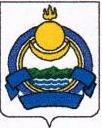 СЧЕТНАЯ ПАЛАТА РЕСПУБЛИКИ БУРЯТИЯБУРЯАД РЕСПУБЛИКЫН ТООЛОЛГЫН ТАНХИМАУДИТОР670000, Улан-Удэ, ул.Бау Ямпилова, д.3Тел./факс (3012) 21-26-90, E-mail: schpalat@icm.buryatia.ru